An Herrn StadtverordnetenvorsteherOliver von MassowParkstraße 36-3861231 Bad NauheimBad Nauheim, den 03.05.2022Sehr geehrter Herr Stadtverordnetenvorsteher,bitte stellen Sie folgenden Antrag zur Abstimmung auf die Tagesordnung der nächsten Stadtverordnetensitzung: Anpassung der Streckenführung des ÜberlandbussesDie Stadtverordnetenversammlung möge beschließen, dassder Magistrat das Gespräch mit der Verkehrsgesellschaft Oberhessen sucht, um den Streckenverlauf der Überlandbusse durch Nieder Mörlen zu überarbeiten. Die aktuelle Route verläuft in beide Richtungen durch die Nieder-Mörler-Straße. Diese soll komplett auf die Weingartenstraße umgelegt werden. Die Route des Stadtbusses Nr. 11 ist hiervon nicht betroffen. Begründung:Die Nieder-Mörler-Straße ist eine historische Kopfsteinpflasterstraße. Die gegebene Struktur durch geringe Breite und die S-Kurve in der Mitte der Strecke bietet keine Struktur für einen reibungslosen Betrieb von zwei Buslinien, welche in gegengesetzte Richtung führen. Zusätzliche Gewerbefahrzeuge und Traktoren, Anhänger und landwirtschaftliche Maschinen verschärfen die Situation in der beidseitig beparkten engen Straße noch mehr. Der Geräuschpegel auf einer Kopfsteinpflasterstraße ist wesentlich höher als auf einer geteerten Straße. Durch die vielen Neubauten im oberen Teil Nieder-Mörlens erhöht sich die Anzahl potenzieller Personen, welche von einer nahegelegenen Bushaltestelle profitieren würden. Da die Stadtbus Linie 11 bereits über die Weingartenstraße führt, sind Bushaltestellen vorhanden, die für die Überlandbusse genutzt werden können.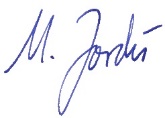 Manfred Jordis (CDU) 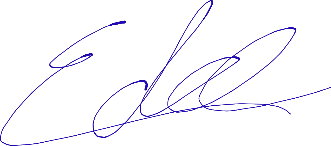 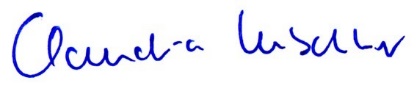 Claudia Kutschker					Esra Edel(B90/Die Grünen)					(B90/Die Grünen)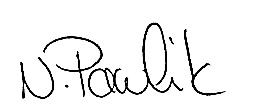 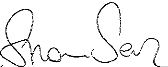 Natalie Pawlik						Sinan Sert(SPD)							(SPD)